Sconookies – A recipe created by Cynthia Neale
Ingredients:3 cups all-purpose flour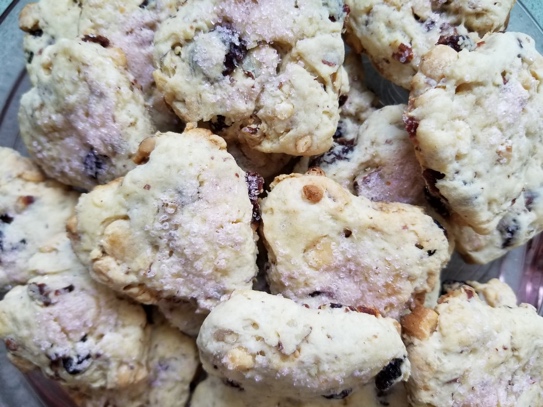 1/2 cup sugar1/2 tsp. salt1 tsp. baking powder1 stick unsalted butter2 medium eggs1/2 cup light cream3 tsp. almond extract3/4 bag of white chocolate chips1 1/2 cups chopped roasted almonds1 1/2 cups dried cranberries
DirectionsPreheat oven to 350 degrees and line cookie sheets with parchment paper.In a large bowl, stir together flour, sugar, salt, and baking powder.Cut the butter into the flour mixture with a pastry blender or two knives.In a separate bowl, whisk together eggs, cream, and almond extract.Add the cream mixture to the flour mixture and thoroughly mix.Knead in chocolate, almonds, and cranberries.On a floured surface, roll out dough to a 1/2 inch thickness and cut into hearts with a small heart-shaped cookie cutter.Place hearts on sheets and brush with cream and sprinkle with sanding sugar (pink).Bake for approximately 20 minutes or until very lightly browned.Yield: 24 or so small Sconookies